제출 서류 목록[필수]1. 입학신청서2. 자기소개서3. 보호자 서약서[선택] *선택사항이나 선발 시 동점자 간 참고자료건강·장기요양보험료 납부확인서(부, 모 모두 내는 경우 모두 제출)※ 출력 방법① 국민건강보험 사이트 접속 (http://www.nhis.or.kr) ② 보험료 납부확인서 클릭③ 개인 인증 – 주민등록번호 - 공인인증서 확인④ 보험료 납부 확인서 출력*발급 용도 : 납부확인용*국문/영문 : 국문*발행신청년월 : 2017년 1월~ 2017년 12월(작년 1년분)*세부 보험 : 건강·장기요양보험료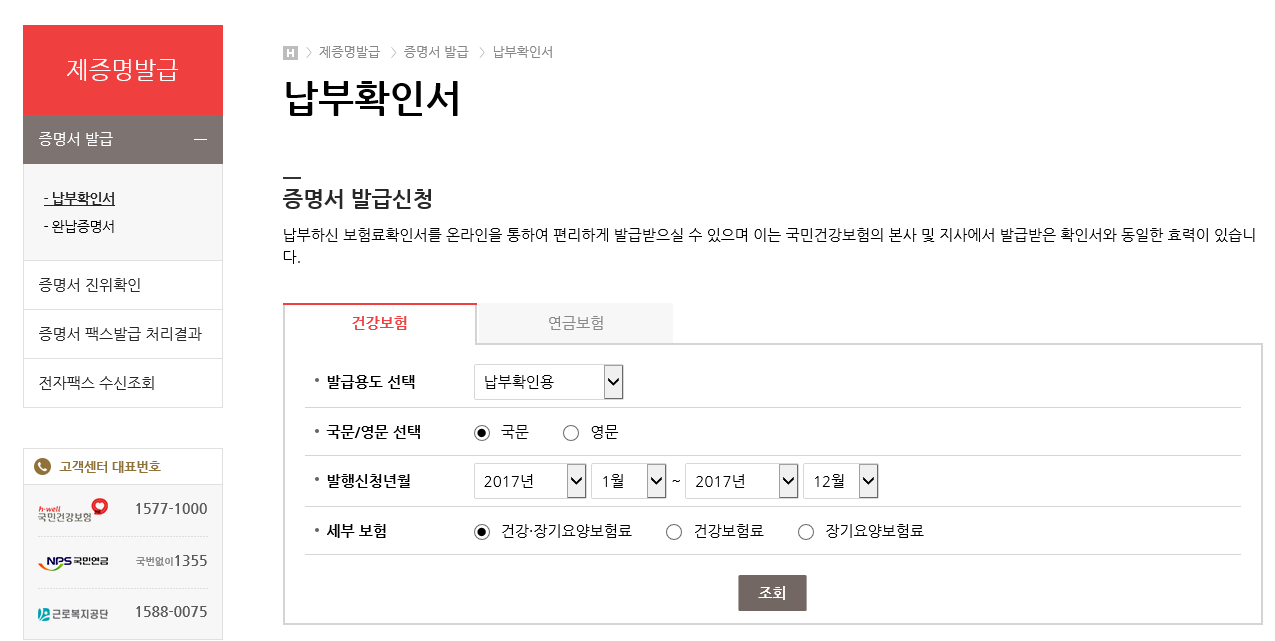 ※ 지원 언어 :   □ 한국어   □ 중국어   □ 일본어  □ 베트남어  □ 몽골어  □ 인도네시아어 (학생이 수업을 듣게 되는 언어입니다. 한 가지만 선택해주세요.)보호자 서약서본인은 「LG와 함께하는 사랑의 다문화 학교」에 참가하는데 동의하며, 학생이 아래의 약속을 잘 지킬 수 있도록 돕겠습니다.1. LG와 함께하는 사랑의 다문화 학교의 화상 수업에 성실하게 참여하도록 협조하겠습니다.2. 선생님과 정한 수업시간을 잘 지키겠습니다.3. 아래 사항을 잘 지도하겠습니다.-학생이 수업을 바른 자세로 듣도록 지도하겠습니다.-학생이 선생님께 예의를 갖추고 존댓말을 사용하도록 지도하겠습니다.-수업 중 컴퓨터로 다른 것을 하지 않도록 지도하겠습니다. (카카오톡, 게임, 유튜브 등)20  년   월    일학 생 :          (인)보 호 자 :          (인)LG와 함께하는 사랑의 다문화 학교 귀중LG와 함께하는 사랑의 다문화 학교입 학 신 청 서 LG와 함께하는 사랑의 다문화 학교입 학 신 청 서 LG와 함께하는 사랑의 다문화 학교입 학 신 청 서 LG와 함께하는 사랑의 다문화 학교입 학 신 청 서 LG와 함께하는 사랑의 다문화 학교입 학 신 청 서 LG와 함께하는 사랑의 다문화 학교입 학 신 청 서 LG와 함께하는 사랑의 다문화 학교입 학 신 청 서 이 름 성 별남 / 여남 / 여사 진(필수)사 진(필수)주민등록번호 사 진(필수)사 진(필수)학교 및 학년학교      학년나 이        세       세사 진(필수)사 진(필수)전화번호자택 :                  휴대폰(학생) : 자택 :                  휴대폰(학생) : 자택 :                  휴대폰(학생) : 자택 :                  휴대폰(학생) : 자택 :                  휴대폰(학생) : 자택 :                  휴대폰(학생) : 집 주 소(우편번호)(우편번호)(우편번호)(우편번호)(우편번호)(우편번호)출생국가거주기간거주기간대한민국대한민국지원언어국가출생국가거주기간거주기간지원 언어 실력(상, 상중, 중, 중하, 하)증빙자료증빙자료대회/수상내역대회/수상내역자격증(인증시험)지원 언어 실력(상, 상중, 중, 중하, 하)증빙자료증빙자료보호자 국적부                              모부                              모부                              모부                              모부                              모부                              모보호자 성명부                              모부                              모부                              모부                              모부                              모부                              모보호자전화번호□(부)                             □(모)(*연락을 원하는 보호자 란에 √ 해주세요.)□(부)                             □(모)(*연락을 원하는 보호자 란에 √ 해주세요.)□(부)                             □(모)(*연락을 원하는 보호자 란에 √ 해주세요.)□(부)                             □(모)(*연락을 원하는 보호자 란에 √ 해주세요.)□(부)                             □(모)(*연락을 원하는 보호자 란에 √ 해주세요.)□(부)                             □(모)(*연락을 원하는 보호자 란에 √ 해주세요.)보호자 이메일※합격 시 회원가입을 위한 정보를 받을 이메일 주소입니다. 꼭 기재해주세요.※합격 시 회원가입을 위한 정보를 받을 이메일 주소입니다. 꼭 기재해주세요.※합격 시 회원가입을 위한 정보를 받을 이메일 주소입니다. 꼭 기재해주세요.※합격 시 회원가입을 위한 정보를 받을 이메일 주소입니다. 꼭 기재해주세요.※합격 시 회원가입을 위한 정보를 받을 이메일 주소입니다. 꼭 기재해주세요.※합격 시 회원가입을 위한 정보를 받을 이메일 주소입니다. 꼭 기재해주세요.본인 지원 확인 서명란지원자 학생         은(는) 부모님 동의 하에 「LG와 함께하는 사랑의 다문화 학교」에 지원합니다. 만약, 선발된다면 성실히 프로그램에 참여하고 수업을 열심히 듣겠습니다.학 생 :            (인)지원자 학생         은(는) 부모님 동의 하에 「LG와 함께하는 사랑의 다문화 학교」에 지원합니다. 만약, 선발된다면 성실히 프로그램에 참여하고 수업을 열심히 듣겠습니다.학 생 :            (인)지원자 학생         은(는) 부모님 동의 하에 「LG와 함께하는 사랑의 다문화 학교」에 지원합니다. 만약, 선발된다면 성실히 프로그램에 참여하고 수업을 열심히 듣겠습니다.학 생 :            (인)지원자 학생         은(는) 부모님 동의 하에 「LG와 함께하는 사랑의 다문화 학교」에 지원합니다. 만약, 선발된다면 성실히 프로그램에 참여하고 수업을 열심히 듣겠습니다.학 생 :            (인)지원자 학생         은(는) 부모님 동의 하에 「LG와 함께하는 사랑의 다문화 학교」에 지원합니다. 만약, 선발된다면 성실히 프로그램에 참여하고 수업을 열심히 듣겠습니다.학 생 :            (인)지원자 학생         은(는) 부모님 동의 하에 「LG와 함께하는 사랑의 다문화 학교」에 지원합니다. 만약, 선발된다면 성실히 프로그램에 참여하고 수업을 열심히 듣겠습니다.학 생 :            (인)LG와 함께하는 사랑의 다문화 학교자 기 소 개 서* 자기소개와 「LG와 함께하는 사랑의 다문화 학교」 언어과정에 참여하고자 하는 이유 및 포부 등을 한국어로 적어주세요.(반드시 학생 자필로 적어주세요. 다른 사람이 적거나 컴퓨터를 사용하여 작성된 소개서는 접수가 인정되지 않습니다.)